Maths – Addition 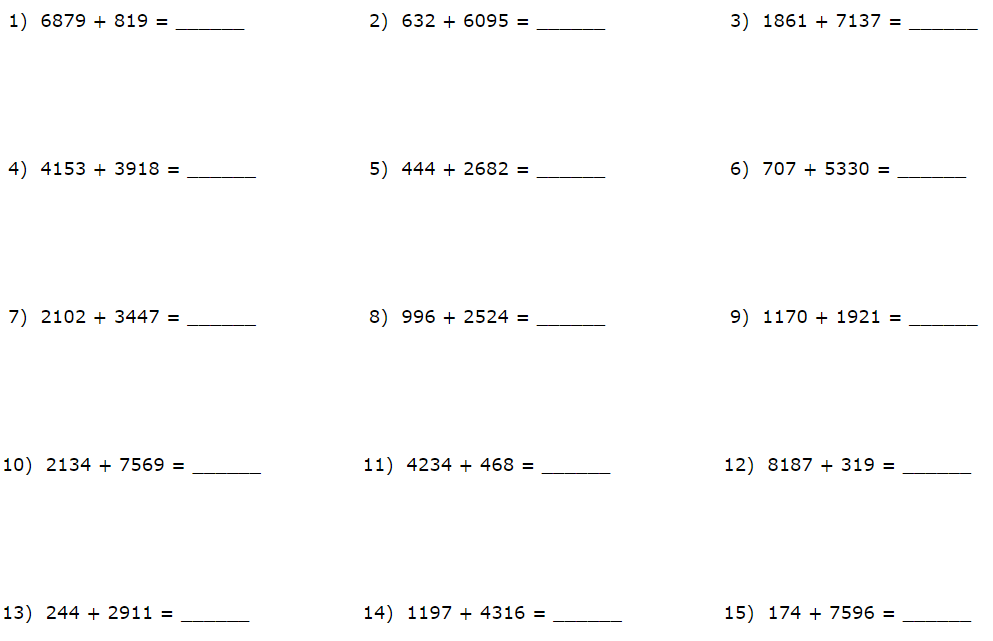 Maths – Subtraction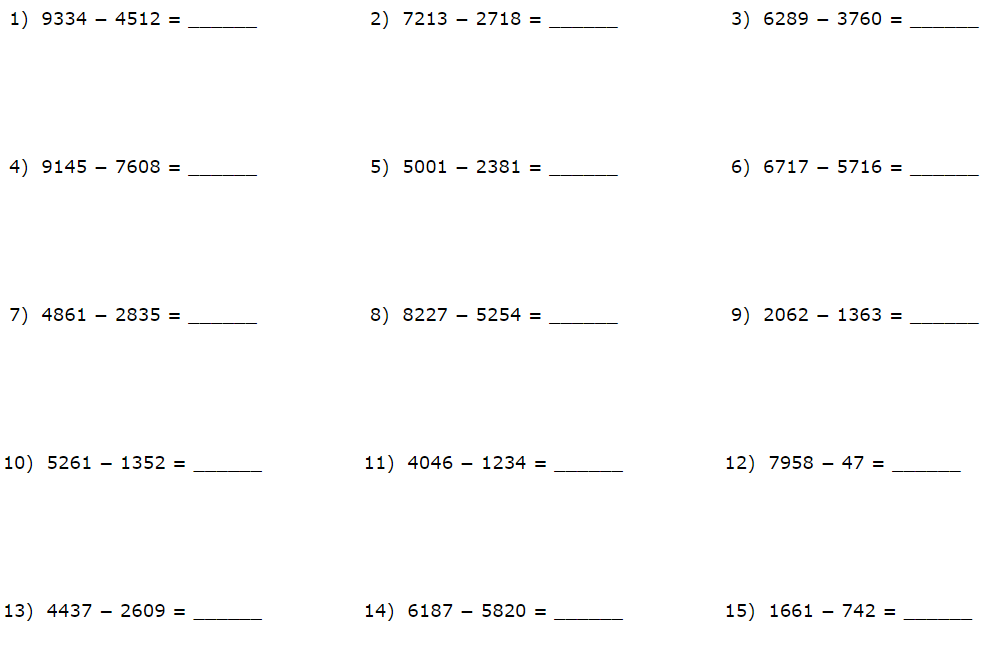 